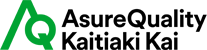 Credit Account ApplicationALL FIELDS and CHECK BOXES are mandatory and must be completed in fullPlease return to Customer Service via email to info@asurequality.com  I am authorised to sign on behalf of the company.  I/We hereby irrevocably authorise any person or company to provide AsureQuality with such information as you may require in response to your credit enquiry. I/We further authorise you to furnish to any third-party details of this application and any subsequent dealings that I/We may have with you as a result of this application being actioned.  I/We hereby agree to AsureQuality’s current terms of business (available on website https://www.asurequality.com/about/terms-of-business/ ) or negotiated and agreed to in writing.Company:Company:Trading Name:Trading Name:Postal Address:Postal Address:Postal Address:Postal Address:Phone:Email:Email:Email:Street Address:Street Address:Street Address:Street Address:Type of Industry: (tick one or more)  Apiary	  Government, Council, Industry Body	  Consultancy 	  Health & Wellbeing	  Pharmaceuticals  Dairy	  Horticulture 	  Poultry	  Food & Beverage	  Meat	  Seafood	  Partner   Veterinary Medicine 		  Other:      Type of Industry: (tick one or more)  Apiary	  Government, Council, Industry Body	  Consultancy 	  Health & Wellbeing	  Pharmaceuticals  Dairy	  Horticulture 	  Poultry	  Food & Beverage	  Meat	  Seafood	  Partner   Veterinary Medicine 		  Other:      Type of Industry: (tick one or more)  Apiary	  Government, Council, Industry Body	  Consultancy 	  Health & Wellbeing	  Pharmaceuticals  Dairy	  Horticulture 	  Poultry	  Food & Beverage	  Meat	  Seafood	  Partner   Veterinary Medicine 		  Other:      Type of Industry: (tick one or more)  Apiary	  Government, Council, Industry Body	  Consultancy 	  Health & Wellbeing	  Pharmaceuticals  Dairy	  Horticulture 	  Poultry	  Food & Beverage	  Meat	  Seafood	  Partner   Veterinary Medicine 		  Other:      ABN/Company Reg # (if applicable):ABN/Company Reg # (if applicable):ABN/Company Reg # (if applicable):Estimated Monthly Credit Required:$     Contact Name & Position (Technical):Contact Name & Position (Technical):Contact Name & Position (Technical):Contact Name & Position (Account Enquiries):Phone:Phone:Phone:Phone:Mobile:Mobile:Mobile:Mobile:  Email:  Email:  Email:  Email:Please provide three Trade ReferencesPlease provide three Trade ReferencesPlease provide three Trade ReferencesPlease provide three Trade ReferencesPlease provide three Trade References1Company Name1Contact Name1EmailPhone2Company Name2Contact Name2EmailPhone3Company Name3Contact Name3EmailPhonePosition Held: Name: Signature: Date:For AsureQuality use onlyFor AsureQuality use onlyFor AsureQuality use onlyFor AsureQuality use onlyFor AsureQuality use only